Nadpis: Konstrukce čtyřúhelníkůOpsat do školního sešituČlenění čtyřúhelníkaČtyřúhelník je geometrický obrazec, který má čtyři vrcholy (strany).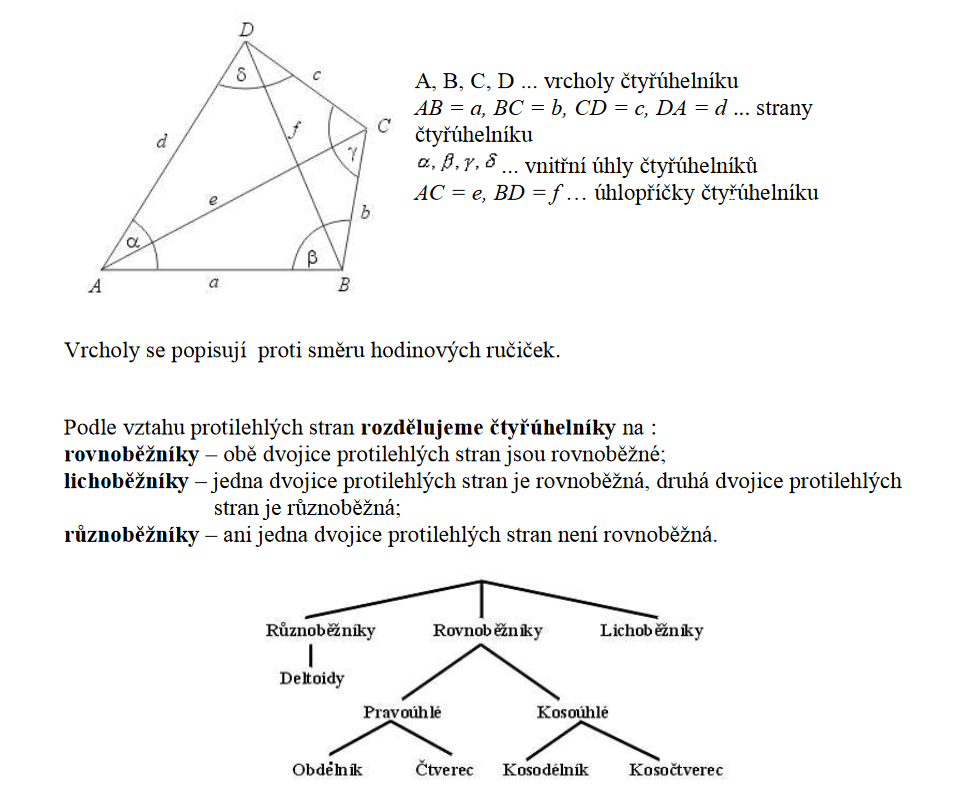 Sestrojte zadané čtyřúhelníky (cv. 1- 6) (včetně náčrtku postupu řešení a závěru) https://www.priklady.com/cs/index.php/vysledky-konstrukcni-ulohy#priklad_2